Coming Up This Week:Colors indicate special classes or events.Coming Up This Month: More details are available in the program guide here.Please Note: 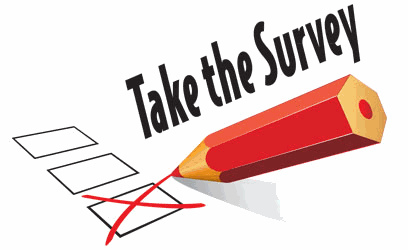 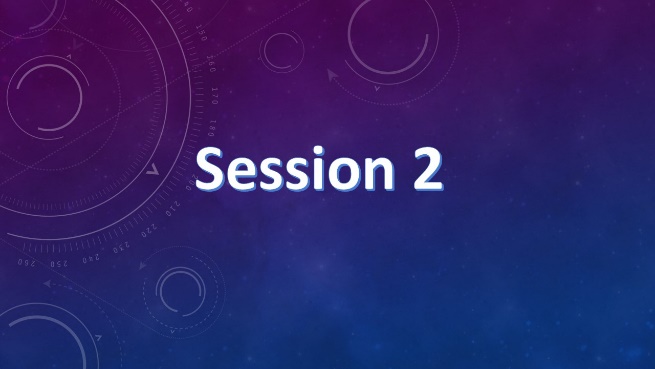 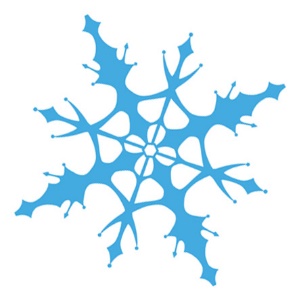 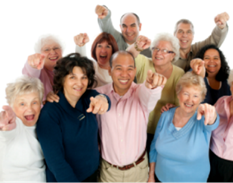 Stay Connected: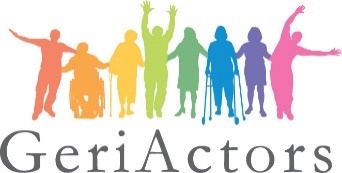 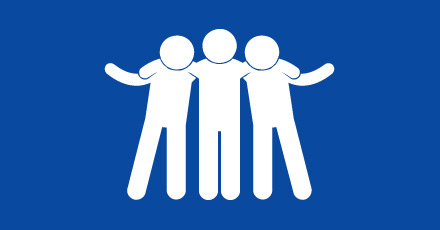 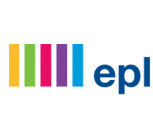 DateProgramTimeLocationCostFeb.18Closed for Family DayALLFeb. 19Coffee and Chat9:30 am – 12 pmYECCDonationFeb. 19Watercolors for All Levels 12:30 pm – 2:30 pmYECC$97.50Feb. 19Hand and Foot Canasta12:30 pm – 3 pmYECC$2.00Feb. 19ESSENTRICS for Seniors1 pm – 1:45 pmeOne$10.00Feb. 20American Mahjong9:30 am – 12 pmYECC$2.00Feb. 20Contract Bridge12:30 pm – 3 pmYECC$2.00Feb. 20ESSENTRICS/Cardio1 pm – 2 pmeOne$10.00Feb. 20Coffee and Chat1 pm – 4 pmTCRCDonationFeb. 21Stretch and Strengthen Yoga9 am – 10 amYECC$10.00Feb. 21Cribbage9:30 am – 11:30 amYECC$2.00Feb. 21Staying Upright: Preventing Falls10:00 – 12:00YECC$2.00Feb. 21Golden Years, Golden Gloves10:15 am – 11:15 amYECC$10.00Feb. 21Latin Groove Dance Class11:30 am – 12:30 pmYECC$65/sessionFeb. 21Quilling12 pm – 2 pmYECC$2.00Feb. 21Pickleball1 pm – 3 pmYMCA$3.00Feb. 15Art Group9:30 am – 12 pmYECC$2.00Feb. 15Euchre9:30 am – 11:30 amYECC$2.00Feb. 15Knitting/Stitching Group11:30 am – 3 pmYECC$2.00Feb. 15ESSENTRICS for Seniors1 pm – 1:45 pmYECC$10.00Feb. 19 – Pancake Day Registration DueFeb. 26 – Housekeeping Tips, Safety ConcernsFeb. 21 – Staying Upright: Preventing FallsFeb. 27 – SWESA LuncheonFeb. 22 – Luncheon Registration DueFeb. 28 – Bus Trip to Rosebud Registration DueFeb. 26 – EPL Tech Help: Cell Phones